Exercice N°1 : ( 8points)a. Donne le nom de chacun des éléments du circuit électrique suivant :…………………………………………………………………………………………..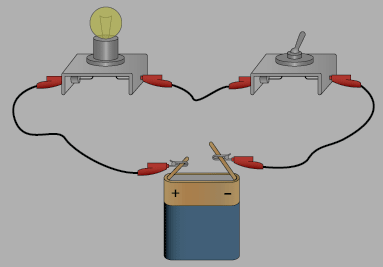 ……………………………………………………………………………………………b. complète le tableau suivant en indiquant l’état de la lampe : éteinte ou allumée.a. donne la définition d’un mélange.…………………………………………………………………………………………………………………………………………………………………………………………………………………………………….b. classe les mélanges suivants dans le tableau : eau salée  -  eau et sirop de menthe  - jus d’orange avec pulpe – eau boueuse – eau sucrée – eau et l’huile  Complète par les mots suivants : un filtrat – une décantation – une filtration – une distillation .……………………………. est une méthode qui permet de séparer les constituants d’un mélange hétérogène en laissant le mélange au repos .…………………est une méthode qui permet de séparer les constituants d’un mélange homogène .……………………. est le liquide obtenu après avoir séparé les constituants solides d’un mélange hétérogène par …………………………………Exercice N°2 ( 8 points )a. Indique la valeur de la température en °C .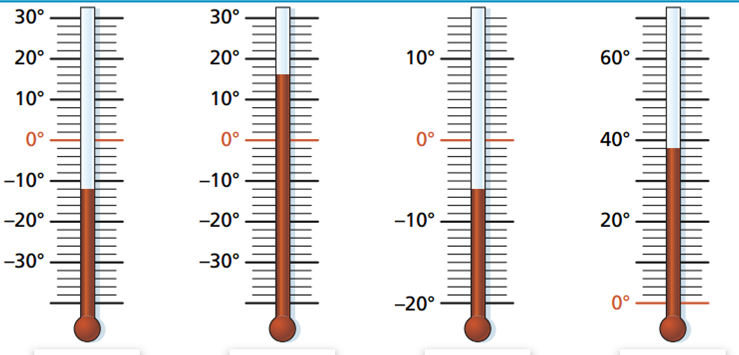 Complète par les mots et les températures suivants : Fusion  /  100°C  / degré Celsius  /  °C  L’unité usuelle de la température est …………………………. , de symbole …………………………..La température de …………………….de l’eau pure (glace) est de 0°C sous pression atmosphérique normale.La température d’ébullition de l’eau pure est de ……………..sous pression atmosphérique normale  .  Ahmed refroidit de l’eau et il relève la température de façon régulière  :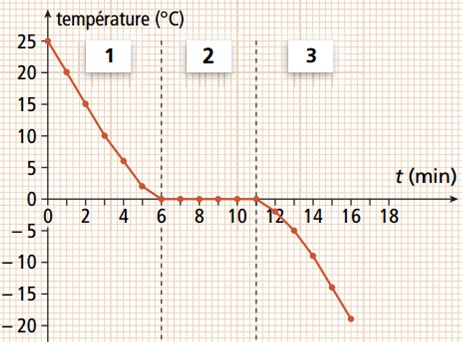 Combien de temps dure le changement d’état physique ?.......................................................... Exercice N°3 ( 4 points )                    Pour séparer l’eau de l’huile en utilise : ampoule à décanter .                    Indique sur le schéma le nom de chaque élément  .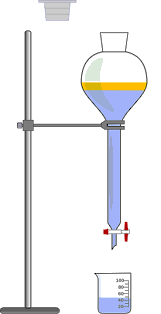 Pr. Zizi larbiInterrupteurFerméouvertLampe……………………………………..Mélange homogèneMélange hétérogène